Азбука диктантов в помощь молодым учителямСоставила учитель начальных классов г. Донецка Алешина Л.Н.Часть 1 Аннотация Диктант в школе — это твоя основа русского языка, которая будет подкрепляться и подкрепляться в течение твоего обучения. Многие ученики думают, что учитель устраивает диктант для того, чтобы поставить отрицательную оценку. Я могу с уверенностью сказать, что это не так! Учителя просто выполняют свою работу и хотят научить нас грамотности. Человеку, который не умеет правильно писать в жизни приходиться не сладко.У многих школьников (да и взрослых) написание диктантов вызывает затруднения и даже страх. Опытные преподаватели убеждены, что научиться писать диктанты по родному языку может каждый, важно лишь тренироваться и соблюдать определенные правила.Диктант (от латинского слова dicto то есть диктую) - это одна из видов письменных работ, проводиться для того чтобы закрепить или же оценить знания ученика, полученные за некоторое время. Есть три вида диктантов: предупредительный, объяснительный и комментированный. В предупредительном диктанте знаки препинания и орфограммы объясняются перед записью текста, в объяснительном диктанте объясняют после записи, ну а в комментированном говорят всё по ходу записи текста. Иногда после диктанта дают специальное задание (пример: разбор предложения по частям речи, упражнение и так далее).Аналитический 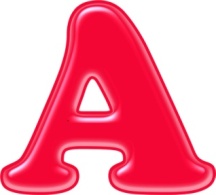 Проводят в процессе ознакомления, изучения и закрепления материала. В зависимости от возраста детей подбирают 5 -15 слов, в которых учащиеся допустили больше ошибок. Дети группируют слова по орфограммам и объясняют, где и почему была допущена ошибка, подбирают соответствующую схему – опору, правило, которое нужно знать, чтобы не допустить ошибок в соответствующем случае.Алфавитный Проводят во время закрепления и систематизации знаний. А) первый ученик называет словарное слово (или слово на необходимую орфограмму), которое начинается на А, второй – на Б, третий – на В…Б) первый ряд придумывает слова на А, второй на Б, третий – на В… (Можно в паре, цепочкой…) Можно использовать названия рек, городов, стран, цветов, растений, животных, игрушек…Антидиктант Суть его состоит в том, чтобы сознательно делать ошибки на месте каждой орфограммы. Используют небольшие тексты (1-2 предложения или четыре строчки стихотворения) или отдельные слова. Такой диктант учит видеть в слове орфограммы, т.е. определять звук в слабой позиции.Антонимический Ученик по ходу изменяет ключевые слова в предложениях, творчески обрабатывая текст. Можно подчеркнуть знакомые орфограммы в тексте. Можно изменять не слово, а все предложение на противоположное по смыслу.Беспрерывный 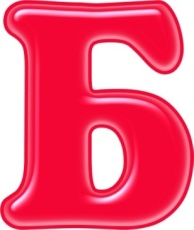 Он проводится под диктовку учителя: на протяжении изучения слов из словаря постепенно усложняется и разнообразится работа над словарными словами. Например, на первом уроке позволяется использовать словари, задавать вопросы учителю… На следующем – пишем слова без словаря, далее – с пояснением, потом – самостоятельно по памяти, и наконец вводим словарные слова в предложения. Потом можно еще организовать творческую работу над текстом.«Буксир»Учащиеся работают в паре один из пары объясняет и контролирует записи слов или текста у своего товарища, помогает ему, «дублируя» учителя.Взаимодиктант 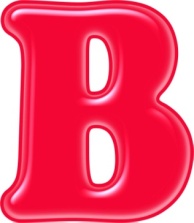 Не рекомендуется проводить в процессе изучения нового материала. Учащиеся работают в парах. Сначала по очереди диктуют один одному слова или небольшой по объему текст, а потом проверяют в два этапа. 1 этап – каждый проверяет тетрадь партнера;2 этап – вместе проверяют по очереди оба текста, пользуясь текстом учебника.Выборочный Учащиеся записывают не весь текст, а слова, словосочетания и предложения по заданию учителя. Можно усложнить работу, давши задания записать слова в какой- либо форме или сделать группирование. Мобилизует внимание, исключает возможность механического списывания, экономит время урока.ВольныйПромежуточный вид между диктантом и пересказом. Учащиеся произвольно передают содержание отдельных предложений или абзацев (частей) текста. Можно передавать содержание близко к тексту, а можно – основную мысль. Работа имеет творческий характер. «Гласные звуки»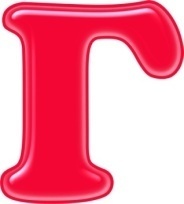 Вставить в предложенные слова гласные звуки, записать слова. Слово с пропущенным гласным можно зачитывать и записывать на доске (карточках). Набор слов может быть произвольный – словарные слова на определенную орфограмму, одинаковые для всех или подобранные  индивидуально, с комментарием или без.«Грамотейка»Диктант, имеющий творческий характер. Используется для повторения, закрепления, предубеждение ошибок и обобщения изученного материала.а) Ученик вспоминает слова, в которых он или другие допустили ошибки во время письма, записывает их на доске, объясняет все орфограммы, составляет словосочетания и, наконец, предложения. Если удается, то, желательно, связный текст;б) ученик рассказывает правило и подбирает к нему 5 и более слов, анализируя их написания.Графический Используют для повторения, закрепления, обобщения выученного материала.Учитель диктует словарные слова, словосочетания и предложения с ними, а учащийся записывает только схемы, графические знаки.Диктант-обновление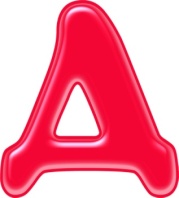 Творческого характера. Сначала учащиеся знакомятся с текстом (словами), потом определяют и выписывают словарные слова, словосочетания, предложения с ними, с помощью каких необходимо обновить, записать текст диктанта.Диктант творческого характераИспользуют для повторения, закрепления знаний, предупреждения ошибок и обобщения выученного материала:А) учащийся вспоминает слова, в каких он или его одноклассники допустили ошибки во время письма, записывает их на доске, поясняет орфограммы, составляет словосочетания и, наконец, предложения (если получается, то даже связный текст);Б) учащийся рассказывает правило и подбирает к нему 5 -10 слов, анализируя их написание.«Дуэль»Используют на любом этапе усвоения материала.На роль ведущих выбирают самых сильных учеников или самых слабых, или тех, кто требует повышенного внимания.Когда учитель дает новый материал, то выбирает самую сильную пару. По очереди дети диктуют слова на правило, которое изучается (можно с комментарием). Побеждает тот, кто придумает последнее слово. Можно задействовать в игру весь класс, разделивши его на группы поддержки.Дубль-диктантУчебный диктант, используется во время повторения, закрепления и обобщения выученного. Вместо слов, которые диктует учитель, ученики записывают свои, но на те же орфограммы.Например: мороз [с] –холод [т] (оглушение согласного в конце слов)Журналистский 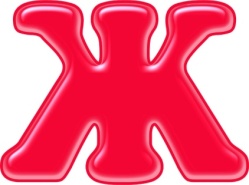 Проводится на любом этапе изучения материала, но лучше в период закрепления или повторения. Детям дается на дом задание подобрать 10-30 слов с орфограммами, которые изучили, к теме статьи, которую хотели бы написать. Тему учитель может дать сам или его выбирают ученики. Далее из всех вариантов выбирают один, записывают набор слов, а потом по ним пишут статью к классной стенгазеты (можно отправить до детского журнала или газеты). Загадочный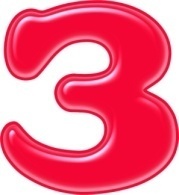 Можно использовать на любом этапе изучения материала. Учитель читает загадки, где отгадками являются словарные слова. Дети записывают, подчеркивая орфограммы, комментируя. Можно, наоборот, предлагая слова-отгадки, просить детей-подобрать и записать к ним соответствующую загадку.Звуковой Вставьте соответствующий звук. Используется в процессе изучения звонких — глухих, безударных гласных, чередование звуков в слове. Можно записывать слово в транскрипции. Лучше проводить, как разновидность зрительного диктанта, с проработкой на доске, только в тетрадях, на карточках и т. п... Комментарий, объяснение, проговаривание...— на выбор.«Знатоки орфограмм»За определенное время  ученики должны записать как можно больше слов на заданную орфограмму и прокомментировать их. При проверке, ученик дописывает пропущенные ими слова. Игровой 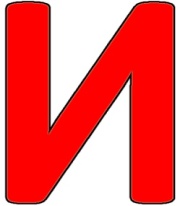 «Эстафетная палочка»Учитель называет слово и бросает мяч (или передает палочку) и дети, передавая мяч (или палочку), придумывают слово на заданную орфограмму или правило. Потом, припоминая последовательность, записывают все слова и подчеркивают орфограммы.«Шифровальщики»За опорами отгадать слово на определенную орфограмму или правило.«Знатоки»За определенное время учащиеся должны записать как можно больше слов на заданную орфограмму и прокомментировать их. При проверке, ученик дописывает пропущенные им слова. (Чтобы было интереснее, можно задавать вопросы, чтобы ученики записывали ответы, как в «Что? Где? Когда?»)«Волшебники»Выполнить определенные задачи со словами (от существительного образовать прилагательное, из единственного числа — множественное число, т. п...). «Картинная галерея»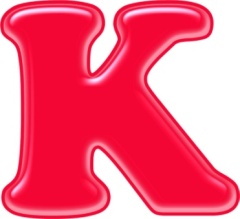 Разновидность творческого диктанта.Перед диктантом вывешивают репродукцию картины. Учитель знакомит детей с ней, а они рассматривают, анализируют... Зачитывается текст диктанта, связанный с картиной содержанию, и ставится конкретная задача: дополнить текст описанием... ввести в текст слова... написать свои размышления о картине... Далее записывается текст под диктовку учителя и выполняется творческое задание.Способствует развитию орфографических навыков, обогащению словарного запаса, развитию творческих способностей учащихся, приобщает к познанию прекрасного.Комбинированный Учебный диктант. В одном случае орфограммы и пунктограммы комментируются, во втором — попутно, в третьем — после записи, в четвертом — совсем не комментируются.Комментированный Близок к предупредительному. Объяснение идет в процессе записи текста. Нельзя заменять комментарий проговариванием! Используется на стадии закрепления и повторения в активной форме.«Конструктор»Можно использовать на любом этапе изучения, но лучше в период закрепления или повторения, систематизации знаний. Из представленных слов школьники должны образовать новые, с помощью н, л, о, Разобрать однокоренные слова по составу.Кроссворд С использованием словарных слов, слов на определенную орфограмму или разные, но сгруппированные по определенным признакам. После отгадывания можно проанализировать, чем «интересное» каждое слово.Контрольный (проверочный)С целью проверки усвоения материала и выявления пробелов в знаниях. Бывает словарный, творческий, выборочный... Читается текст, потом отдельные фразы, повторяя их по частям или целыми 2—З раза (последний раз обязательно полностью). По окончании читают еще раз полностью, с паузами после каждого предложения, а ученики проверяют, исправляя ошибки. Может иметь при себе грамматическое задание.«Кубики»Используют на любом этапе изучения материала, но лучше в период закрепления, повторения и систематизации знаний. Ученики составляют и записывают слово за серией букв. Это могут быть как слова на определенную орфограмму (или различные орфограммы), так и словарные слова.Коллективный На любом этапе изучения материала дети придумывают слова на определенную орфограмму, вместе комментируя, дополняя, уточняя... проверяя правописание слов. По желанию — на определенную тему или орфограмму... Можно составить текст или предложения по набору слов, что получили. Лексический 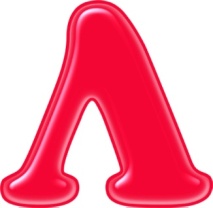 Учитель читает лексическое значение слова, ученики отгадывают и записывают само слово:а) предмет для рисования (карандаш); б) небольшой лист бумаги (бумажка); в) слово-похвала, поощрение, называет того, кто все красиво сделал (Прекрасно!).«Лидер»Проводится на любом этапе изучения материала или при закреплении любого блока слов или словарных слов. Учитель (ученик) называет правило, и кто первый поднял руку, тот и диктует 5-10-15 слов на это правило (букву-орфограмму, словарных или тематических).Например: а) берем слово «Существительное».Ученик записывает слово и диктует: род, число, падеж, собственное, нарицательное, одушевленное, неодушевленное, предмет, явление, событие:б) берем слово «Квадрат».Ученик. Геометрическая фигура, четырехугольник, четыре стороны, четыре угла, прямые, равные, противоположные, одинаковые, периметр, площадь, сумма, большой, небольшой, больше, меньше, форма, величина.